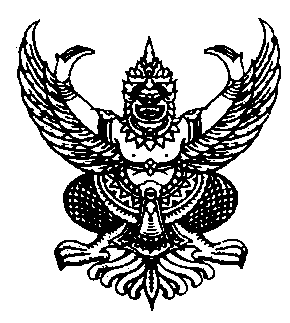 ธรรมนูญสุขภาพตำบลนาตาลอำเภอท่าคันโท  จังหวัดกาฬสินธุ์**************************************************************************	ตาม ประกาศคณะกรรมการสุขภาพแห่งชาติ เรื่อง ธรรมนูญว่าด้วยระบบสุขภาพแห่งชาติ ฉบับที่ ๒ พ.ศ. ๒๕๕๙  มาตรา ๒๕ (๑) มาตรา ๔๖ และมาตรา ๔๘  แห่งพระราชบัญญัติให้คณะกรรมการสุขภาพแห่งชาติมีหน้าที่จัดทำธรรมนูญว่าด้วยระบบสุขภาพแห่งชาติเพื่อเสนอคณะรัฐมนตรีพิจารณาให้ความเห็นชอบ เพื่อใช้เป็นกรอบและแนวทางในการกำหนดนโยบาย ยุทธศาสตร์ และการดำเนินงานด้านสุขภาพของประเทศ โดยให้ผูกพันหน่วยงานของรัฐ และหน่วยงานอื่นที่เกี่ยวข้องที่จะต้องดำเนินการต่อไปตามอำนาจหน้าที่ของตน และให้คณะกรรมการสุขภาพแห่งชาติ ทบทวนธรรมนูญว่าด้วยระบบสุขภาพแห่งชาติอย่างน้อยทุกห้าปี ซึ่งที่ผ่านมาได้มีการประกาศธรรมนูญว่าด้วยระบบสุขภาพแห่งชาติ พ.ศ. ๒๕๕๒ โดยมีสาระสำคัญของธรรมนูญว่าด้วยระบบสุขภาพแห่งชาติ ฉบับที่ ๒ ประกอบด้วยหลักการสำคัญใน ๓ หมวดแรก ได้แก่ ปรัชญาและแนวคิดหลักของระบบสุขภาพ คุณลักษณะที่พึงประสงค์และเป้าหมายของระบบสุขภาพ และการจัดให้มีหลักประกันและความคุ้มครองให้เกิดสุขภาพ ครอบคลุมปัจจัยทั้งหลายที่อาจมีผลกระทบต่อสุขภาพ และครอบคลุมทุกคนบนผืนแผ่นดินไทย 	ธรรมนูญสุขภาพพื้นที่ เป็นข้อตกลงร่วมในการกำหนดทิศทางไปสู่สุขภาวะที่ชุมชนสามารถจัดทำตามความสมัครใจและความพร้อมของชุมชน โดยองค์กรปกครองส่วนท้องถิ่น และรัฐให้การสนับสนุน โดยชุมชน องค์กรปกครองส่วนท้องถิ่น และภาคีที่เกี่ยวข้องสามารถนำสาระในธรรมนูญว่าด้วยระบบสุขภาพแห่งชาติไปปรับใช้ในการจัดทำ ขับเคลื่อน ทบทวนธรรมนูญสุขภาพท้องถิ่น ข้อมูลสุขภาพ หลักการจัดการอย่างยั่งยืน พื้นที่ โดยให้ความสำคัญกับสิทธิชุมชน วัฒนธรรม ภูมิปัญญา ตามแนวปรัชญาเศรษฐกิจพอเพียง และกระบวนการมีส่วนร่วมชุมชน   การเชื่อมโยงเครือข่ายธรรมนูญสุขภาพพื้นที่เพื่อแลกเปลี่ยนเรียนรู้ข้ามพื้นที่ จะช่วยให้เกิดการต่อยอดและขยายผลการจัดการระบบสุขภาพชุมชน ให้ครอบคลุมไปยังพื้นที่อื่น ๆ 	ธรรมนูญสุขภาพตำบลฉบับนี้จัดทำขึ้นไว้เพื่อเป็นการบังคับใช้ในระดับตำบลเพื่อเป็นการจัดระเบียบสังคม และเป็นการสร้างแนวทางการแก้ไขปัญหาของสังคมระดับตำบล โดยเป็นการปฏิบัติให้สอดคล้องกับวัฒนธรรม จารีตประเพณี และไม่ขัดต่อกฎหมาย มีสาระสำคัญเพื่อให้บรรลุวัตถุประสงค์ร่วมกันของราษฎรในตำบล ในการธำรงรักษาไว้ซึ่งความสงบเรียบร้อยของสังคม การทำนุบำรุงรักษาศาสนา การยึดถือระบอบประชาธิปไตยอันมีพระมหากษัตริย์ทรงเป็นพระประมุขหมวดที่๑		บททั่วไป	ข้อ ๑ ธรรมนูญนี้ เรียกว่า ธรรมนูญสุขภาพตำบลนาตาล อำเภอท่าคันโท  จังหวัดกาฬสินธุ์	ข้อ ๒ ธรรมนูญสุขภาพตำบลนี้มีผลให้ใช้กับประชาชน หน่วยงาน องค์กร กลุ่มของชุมชนภายใน  ตำบลนาตาล และบุคคล หน่วยงาน องค์กร กลุ่มชุมชน อื่น ๆ  ที่เข้ามาดำเนินกิจกรรมภายในพื้นที่        ตำบลนาตาลข้อ ๓ ในธรรมนูญสุขภาพตำบลนี้				สุขภาพ  หมายความว่า ภาวะของมนุษย์ที่สมบูรณ์ทั้งทางกาย ทางจิต ทางปัญญา และทางสังคม เชื่อมโยงกันเป็นองค์รวมอย่างสมดุล (พรบ.สุขภาพแห่งชาติ พ.ศ.๒๕๕๐)	สุขภาวะ หมายความว่า ภาวะที่บุคคลมีร่างกายแข็งแรง มีอายุยืนยาว มีจิตใจที่ดี มีความเมตตากรุณา ยึดมั่นในคุณธรรม จริยธรรม ดำเนินชีวิตอย่างมีสติสัมปชัญญะ และใฝ่รู้ สามารถ “คิดเป็น ทำเป็น” มีเหตุผลอยู่ในสังคมได้อย่างเป็นสุข การมีสุขภาวะเป็นเรื่องที่เชื่อมโยงสัมพันธ์กันอย่างเป็นองค์รวม โดยเริ่มจากตนเอง ไปสู่ครอบครัว ชุมชน วัฒนธรรม สิ่งแวดล้อม การศึกษา เศรษฐกิจ สังคม การเมือง และอื่น ๆ	ระบบสุขภาพ หมายความว่า ระบบความสัมพันธ์ทั้งมวลที่เกี่ยวข้องกับสุขภาพ 	หลักประกันสุขภาพ หมายความว่า การดำเนินการให้บุคคลมีความมั่นคงด้านสุขภาพ คือ มีกำลังกาย กำลังใจ กำลังสติปัญญา และกำลังสามัคคีอย่างเพียงพอในการสร้างสรรค์พัฒนาตนเอง ครอบครัว และบุคคลอื่น	สิทธิด้านสุขภาพ หมายความว่า สิทธิขั้นพื้นฐานด้านสุขภาพที่บุคคลพึงได้รับด้วยมาตรฐานที่สูงที่สุดเท่าที่จะเป็นไปได้ ทั้งนี้ ขึ้นอยู่กับความพร้อมทางเศรษฐกิจและสังคม โดยปราศจากการเลือกปฏิบัติต่อบุคคลและไม่มีการแบ่งแยกไม่ว่าจะเป็นกรณีใดๆ สิทธิด้านสุขภาพครอบคลุมทั้งการรับบริการสาธารณสุข และปัจจัยอื่น ๆ ที่มีผลต่อสุขภาพ เช่น การเข้าถึงข้อมูลด้านสุขภาพ การมีน้ำดื่ม และอาหารสะอาดเพียงเอ การมีที่อยู่อาศัย	บุคคล หมายความว่า ทุกคนที่อยู่บนผืนแผ่นดินไทย ไม่จำกัดเฉพาะแต่คนไทย โดยรวมถึงชาวต่างชาติที่อยู่ในประเทศไทยด้วย เช่น แรงงานข้ามชาติ นักท่องเที่ยว	ครอบครัว  หมายความ  บ้านที่มีผู้อยู่อาศัยที่มีเลขที่ตามกฎหมายทะเบียนราษฎร และให้หมายความรวมถึง บ้านชั่วคราวหรือที่พักอื่นใดที่มีคนอยู่อาศัยภายในหมู่บ้าน	กลุ่ม  หมายความว่า องค์กร ชมรมหรือกลุ่มต่างๆ ที่ทางราชการหรือหมู่บ้านกำหนดขึ้น เพื่อทำกิจกรรมสาธารณประโยชน์ เพื่อเป็นตัวแทนดำเนินการด้านต่างๆ  ของหมู่บ้าน		กลุ่มคนที่มีความจำเพาะด้านสุขภาพ หมายความว่า  คนพิการ คนสูงอายุ ผู้หญิง เด็ก คนด้อยโอกาสในสังคม 	คนด้อยโอกาสในสังคม หมายความว่า ผู้ที่ประสบปัญหาความเดือดร้อน และได้รับผลกระทบในด้านเศรษฐกิจ สังคม การศึกษา สาธารณสุข การเมือง กฎหมาย วัฒนธรรม ภัยธรรมชาติ และภัยสงคราม รวมถึงผู้ที่ขาดโอกาสที่จะเข้าถึงบริการขั้นพื้นฐานของรัฐ กลุ่มคนที่อยู่ในสภาวะเปราะบาง หมายความว่า กลุ่มคนที่มีความเสี่ยงสูงที่จะได้รับความเจ็บป่วย หรือได้รับอันตรายทางสุขภาพ เนื่องด้วยสถานะสุขภาพทางด้านต่าง ๆ ไม่ว่าจะเป็นทางกาย จิต ปัญญา หรือสังคม ทำให้กลุ่มคนเหล่านี้จัดการกับความเสี่ยงดังกล่าวได้ไม่ดี หรือไม่สามารถจัดการกับความเสี่ยงหรือปัจจัยต่าง ๆ ที่เข้ามามีผลกระทบต่อสุขภาพพวกเขาได้	ชุมชน หมายความว่า กลุ่มคนที่มีวีถีชีวิตเกี่ยวพันกัน มีการสื่อสารระหว่างกันอย่างเป็นปกติและต่อเนื่อง โดยเหตุที่อยู่ในพื้นที่เดียวกัน มีวัฒนธรรมเดียวกัน	การมีส่วนร่วม หมายความว่า การที่ประชาชน ภาครัฐ ภาคเอกชน องค์กรปกครองส่วนท้องถิ่น และองค์กรวิชาชีพ มีส่วนร่วมในกิจกรรมใด ๆ ในลักษณะของการร่วมรับรู้ข้อมูลข่าวสาร ร่วมคิด ร่วมวางแผน ร่วมตัดสินใจ ร่วมดำเนินการ ร่วมรับผิดชอบ ร่วมรับผลประโยชน์ ร่วมติดตามประเมินผล และตรวจสอบ	คุณธรรม หมายความว่า คุณงามความดีที่วิญญูชนพึงสำนึกในจิตใจของตนเองในเรื่องความจริง ความดี ความงาม และใช้เป็นหลักในการดำเนินชีวิต	จริยธรรม หมายความว่า แนวทางแห่งความประพฤติดีที่ยึดหลักคุณธรรม	มนุษยธรรม หมายความว่า ธรรมของคน ธรรมที่มนุษย์พึงมีต่อกัน มีเมตตากรุณา เป็นต้น	มาตรการทางสังคม หมายถึง  วิธีการที่คณะกรรมการหมู่บ้านกำหนดขึ้นเพื่อลงโทษบุคลคลใดหรือลงโทษครอบครัวใดในหมู่บ้าน นอกเหนือจากที่เป็นการลงโทษปรับหรือที่กฎหมายกำหนด  เช่น  การงดให้ความช่วยเหลือด้านแรงงาน  การงดให้ยืมสิ่งของหรืออุปกรณ์ของส่วนรวม  การให้ความสำคัญในด้านการกู้ยืมเงินหรือสวัสดิการอื่นของหมู่บ้านเป็นลำดับท้ายสุดหรือการให้บำเพ็ญประโยชน์ต่อสังคม  เป็นต้น  โดยกำหนดระยะเวลาการดำเนินการลงโทษไว้ เช่น ภายในกี่วัน หรือกี่เดือน  หรือกี่ครั้ง  เป็นต้นหมวดที่ ๑ว่าด้วยคุณธรรมจริยธรรม	ข้อ ๔ ให้คณะทำงานด้านการศึกษา ศาสนา และวัฒนธรรม เป็นเจ้าภาพรับผิดชอบหลักในหมวดนี้ข้อ ๕ สร้างจิตสำนึกให้ทุกครอบครัวประพฤติตนเป็นคนดี ละเว้นความชั่ว และเกรงกลัวบาปข้อ ๖ ทุกครอบครัวต้องธำรงและรักษาไว้ซึ่งความเป็นชาติไทย เทิดทูนสถาบันชาติ ศาสนาและ พระมหากษัตริย์ด้วยชีวิตข้อ ๗  สมาชิกทุกครอบครัวต้องรักษาศีล ๕ หรือปฏิบัติตามหลักศาสนาที่นับถือ  เว้นจากการประพฤติชั่วมี มีจิตสำนึกดี ทำแต่ความดีและปฏิบัติตามกฎข้อห้าม ดังนี้		(๑) ห้ามผู้ใดมีการประทุษร้าย  ทะเลาะเบาะแว้ง  ทำให้ผู้อื่นเกิดความเดือดร้อน หรือเสียหายแก่ร่างกายและทรัพย์สินทั้งส่วนตนและส่วนรวม		(๒) ห้ามผู้ใดมีพฤติกรรมการลักขโมย หรือยึดเอาทรัพย์ของบุคคลอื่นโดยที่ไม่ได้รับอนุญาตรวมทั้งห้ามทำลายหรือทำให้เสียหายซึ่งทรัพย์สินของผู้อื่นหรือทรัพย์สินของทางราชการหรือหมู่บ้าน		(๓) ห้ามผู้ใดล่วงละเมิดประเวณี หรือมีพฤติกรรมแสดงออกเชิงชู้สาว กับบุตร ภรรยาหรือสามีผู้อื่น		(๔) เฝ้าระวัง  ห้ามมีการหลอกลวง ต้มตุ๋น ใส่ร้ายป้ายสี ต่อกัน		(๕) ส่งเสริมให้ลด ละ เลิก บุหรี่ สุราหรือเครื่องดื่มที่มีแอลกอฮอล์ และห้ามเล่นการพนันผิดกฎหมาย	ผู้ใดกระทำการฝ่าฝืน ให้คณะกรรมการหมู่บ้านว่ากล่าวตักเตือน พร้อมแจ้งต่อที่ประชุมและประชาสัมพันธ์ให้ราษฎรในหมู่บ้านทราบ  และหากเป็นความผิดตาม (๑) และ (๓) ให้ชดใช้ค่าสินไหมทดแทนหรือชดใช้สิ่งของที่ชำรุด สูญหาย หากเป็นความผิดตาม (๒) ให้ทำการปรับเงิน ๒ เท่า หรือให้ซ่อมแซมหรือชดเชยทรัพย์สินเท่ากับจำนวน ที่สูญหาย  หรือให้ดำเนินคดีตามกฎหมาย จำนวน ๕๐๐ บาทต่อคนข้อ ๘ ให้ตัวแทนแต่ละครอบครัวเข้าร่วมกิจกรรมตามศาสนกิจอย่างสม่ำเสมอหรืออย่างน้อยสัปดาห์ละ ๑ ครั้งหากครอบใดที่มีเด็ก และเยาวชน ต้องสนับสนุนให้เด็กและเยาวชนเข้าร่วมกิจกรรมตามศาสนพิธี ที่หมู่บ้านจัดขึ้นทุกคน  หากเป็นวันที่เด็กอยู่ในโรงเรียน ให้ประสานโรงเรียนจัดให้เด็กและเยาวชนเข้าร่วมกิจกรรมตามศาสนพิธีด้วย	หากครอบครัวใดไม่ให้ความร่วมมือโดยไม่มีเหตุผลอันควร ให้คณะกรรมการหมู่บ้านแจ้งต่อที่ประชุมประจำเดือนของหมู่บ้านทราบ  เพื่อตักเตือนและหากไม่ปรับปรุงหรือไม่ให้ความร่วมมืออีกให้คณะกรรมการหมู่บ้านพิจารณางดความช่วยเหลือทางสังคม หรือให้ทำกิจกรรมบำเพ็ญประโยชน์ต่อสังคม หรือต้องจ่ายเงินสมทบเข้ากองทุนฯ หมู่บ้านจำนวน ๑๐๐ บาท ต่อครั้ง		ข้อ ๙ ให้เป็นหน้าที่ของคณะกรรมการหมู่บ้าน และทุกครอบครัวต้องปลูกฝังค่านิยมไทยที่ดีงามการเสริมสร้างคุณธรรม ความซื่อสัตย์สุจริต ความกตัญญูกตเวทีเมตตาเอื้ออาทร รักชาติรักแผ่นดินเกิด สร้างอนาคตที่ดีให้ลูกหลานรัชกาลที่ ๑ และเทิดทูนสถาบันพระมหากษัตริย์  ไม่ทำสิ่งผิดกฎหมาย ไม่รับสินบน ไม่ฉ้อราษฎร์บังหลวง ไม่ซื้อสิทธิ์ ขายเสียง	ข้อ ๑๐ ทุกครอบครัวต้องให้ความร่วมมือในการดำเนินกิจกรรม  หรือการบริจาคทรัพย์ เพื่อสร้าง ดูแล  พัฒนาซึ่งทรัพย์สินส่วนรวม  และตามที่คณะกรรมการหมู่บ้านร้องขอให้คณะกรรมการหมู่บ้านรายงานผลการดำเนินกิจกรรม หรือรายการบริจาคทรัพย์สิ่งของให้ที่ประชุม และราษฎรทราบ	ข้อ ๑๑ ทุกครอบครัวต้องมีกิจกรรมเพื่อดำรงชีวิตหรือเรียนรู้เป็นวิถีชีวิตตามหลักปรัชญาของเศรษฐกิจพอเพียง  การปฏิบัติตามแนวทางโครงการตามแนวพระราชดำริ  หรือหลักการทรงงาน  และนำมาประยุกต์ใช้ในชีวิตประจำวัน อย่างน้อยครอบครัวละ ๑ กิจกรรม	ข้อ ๑๒ ให้ทุกหมู่บ้านเปิดเพลงชาติไทยทางหอกระจายข่าว ทุกวัน  เวลา ๐๘.๐๐ น.  และ ๑๘.๐๐ น. และทุกครอบครัว ต้องมีและประดับธงชาติไทย ไว้ในที่เหมาะสมเพื่อแสดงออกถึงเอกลักษณ์ความเป็นชาติไทย และประดับพระบรมฉายาลักษณ์พระบาทสมเด็จพระเจ้าอยู่หัวฯ และ สมเด็จพระนางเจ้าสิริกิติ์พระบรมราชินีนาถ ในที่เหมาะสมและสมพระเกียรติ รวมทั้งการเข้าร่วมหรือมีส่วนร่วมในการจัดกิจกรรมเฉลิมพระเกียรติสถาบันพระมหากษัตริย์ทุกโอกาส			ข้อ ๑๓ ให้ทุกคนศึกษาเรียนรู้ ปฏิบัติตามพระราชดำรัสและพระบรมราโชวาทของพระบาทสมเด็จพระเจ้าอยู่หัวฯ เกี่ยวกับการดำรงชีวิตให้เป็นคนดีของชาติบ้านเมือง  	ให้คณะกรรมการหมู่บ้านทำป้ายปิดประกาศให้ราษฎรทราบและส่งเสริมการดำเนินกิจกรรมต่างๆ ที่เกี่ยวข้อง	ข้อ ๑๔ ทุกครอบครัวต้องเรียนรู้ ทำความเข้าใจ และร่วมกิจกรรมเพื่อเสริมสร้างค่านิยมไทย ๑๒ ประการ ของรัฐบาล	ข้อ ๑๕  ทุกครอบครัวต้องทำนุบำรุงและปฏิบัติตามหลักคำสอนของศาสนา รักษาวัฒนธรรมประเพณีท้องถิ่น ขนบธรรมเนียมประเพณีไทย และปฏิบัติตามจารีตประเพณี ฮีต ๑๒ คลอง ๑๔ หมวดที่ ๒ว่าด้วยการมีส่วนร่วม	ข้อ ๑๖ ให้คณะทำงานด้านการศึกษา ศาสนา และวัฒนธรรม เป็นเจ้าภาพรับผิดชอบหลักในหมวดนี้	ข้อ ๑๗ ให้องค์กรหลักในชุมชน  ประกอบด้วย  บ้าน วัด หน่วยงานทางการศึกษา และส่วนราชการส่งเสริมสมาชิกของทุกครอบครัวให้ได้รับการศึกษาทุกระดับทุกประเภท ให้มีความรู้ความสามารถนำไปใช้ในการดำรงชีวิตได้		ข้อ ๑๘ บิดามารดา หรือผู้ปกครอง  ต้องส่งบุตรหลานทุกคนเข้ารับการศึกษาภาคบังคับ  สามารถศึกษาต่อในระดับที่สูงขึ้น  และประกอบอาชีพได้  โดยดำรงตนอยู่ในสังคมได้อย่างสันติสุข ตามระบอบประชาธิปไตย อันมีพระมหากษัตริย์ทรงเป็นประมุข   ทั้งนี้ คณะกรรมการหมู่บ้าน  ต้องส่งเสริมสนับสนุนและช่วยเหลือการจัดการศึกษาในระบบ    การศึกษานอกระบบและการศึกษาตามอัธยาศัย 	ข้อ ๑๙	ให้ทุกครอบครัวปฏิบัติตนตามวิถีประชาธิปไตยเช่น หลักการใช้เหตุผล หลักการยึดเสียงข้างมากยอมรับฟังเสียงข้างน้อย  หลักการแบ่งปันและการให้อภัย หลักการเคารพกฎหมาย ใช้สติในการแก้ไขปัญหา  เป็นต้น	ข้อ ๒๐ จัดและส่งเสริมให้ทุกคนในหมู่บ้านได้รับความรู้ ข้อมูลข่าวสารทันต่อเหตุการณ์ปัจจุบันรวมทั้งการใช้สื่อเทคโนโลยีเพื่อการสื่อสารได้อย่างถูกต้องและมีคุณค่า	ข้อ ๒๑ ส่งเสริมให้กำลังใจ ยกย่องชมเชยนักเรียน นิสิต นักศึกษาที่เรียนดี มีความประพฤติดีเพื่อเป็นแบบอย่างแก่ผู้อื่น  รวมทั้งให้สนับสนุนศักยภาพของเยาวชน เช่น สนับสนุนทุน  วัสดุ หรือการให้คำแนะนำเพิ่มเติม	ข้อ ๒๒ ส่งเสริมสนับสนุนการจัดเวทีการแลกเปลี่ยนเรียนรู้และนำเสนอผลงานของภูมิปัญญาท้องถิ่นและสร้างเครือข่ายการเรียนรู้ของชุมชน ภูมิปัญญาท้องถิ่นและปราชญ์ชาวบ้านทั้งนี้  ทุกองค์กร/กลุ่มภายในหมู่บ้าน  ต้องมีเยาวชนเป็นเลขานุการหรือผู้ช่วยเลขานุการ  และให้เน้นการสร้างระบบทายาท(เยาวชน) เพื่อการพัฒนาที่ยั่งยืนข้อ ๒๓	คณะกรรมการหมู่บ้านต้องสร้างกระบวนการคิดเชิงระบบ  โดยต้องมีการสร้างและพัฒนาสิ่งสร้างสรรค์และนวัตกรรมเพื่อการพัฒนาตนเอง ด้วย ๔ คำถามสร้างสันติสุขประกอบด้วย	(๑) การอธิฐานจิตที่จะทำแต่สิ่งที่เกิดประโยชน์ต่อการสร้างสันติสุข	(๒) การมีเป้าหมายสูงสุดที่ต้องการของสิ่งที่จะทำตาม (๑) คืออะไร(๓) การกำหนดปัจจัยความสำเร็จของเป้าหมายสูงสุดตาม (๒) มีอะไรบ้าง	(๔) วิธีการดำเนินการทำอย่างไรจึงจะทำให้ปัจจัยความสำเร็จตาม (๓) สัมฤทธิ์ผล 	     แบ่งเป็น ๓ ขั้นตอน		ขั้นตอนที่ ๑ ขั้นเตรียมการและวิเคราะห์ความเสี่ยง (กระบวนการต้นน้ำ)		ขั้นตอนที่ ๒ ขั้นดำเนินการ  (กระบวนการกลางน้ำ)		ขั้นตอนที่ ๓ ขั้นต่อยอดให้เกิดความยั่งยืน (กระบวนการปลายน้ำ)หมวดที่ ๓ว่าด้วยโรคและภัยสุขภาพ	ข้อ ๒๔  ให้คณะทำงานด้านสังคม  สิ่งแวดล้อมและสาธารณสุขเป็นเจ้าภาพรับผิดชอบหลักในหมวดนี้	ข้อ ๒๕ ให้หัวหน้าครอบครัวส่งเสริมให้สมาชิกออกกำลังกายอย่างสม่ำเสมอ  และให้คณะกรรมการหมู่บ้านจัดให้มีลานสุขภาพและให้ราษฎรรวมกลุ่มกันออกกำลังกายเป็นประจำอย่างน้อยสัปดาห์ละ ๓ ครั้ง ๆ ละไม่น้อยกว่า ๓๐ นาที และให้จัดตั้งกลุ่มออกกำลังกายอย่างน้อย ๑ กลุ่ม  เช่น กลุ่มส่งเสริมมวยไทยมรดกโลกและ ลานมวยไทย  หรือกายบริหาร ๑๕ ท่าแม่ไม้มวยไทย กลุ่มชมรมแอโรบิค  ชมรมฟุตบอลเป็นต้น	ข้อ ๒๖ ให้ผู้ประกอบการร้านค้า/แผงลอยผู้ผลิตหรือผู้จำหน่ายในหมู่บ้านปฏิบัติตามมาตรฐานของกระทรวงสาธารณสุขและมีจิตสำนึกที่ดีต่อเพื่อนบ้านโดยผลิตจำหน่ายเฉพาะอาหารที่สะอาด มีคุณภาพ ปราศจากสารพิษหรือสารปนเปื้อนและให้คณะกรรมการหมู่บ้านเฝ้าระวังภัยสุขภาพจากร้านค้าแผงลอย รถเร่และหาบเร่	ผู้ใดฝ่าฝืนหรือกระทำผิด ต้องจ่ายเงินสมทบเข้ากองทุนฯ หมู่บ้าน จำนวนไม่เกิน ๕๐๐ บาท	ข้อ ๒๗ คนในครอบครัวต้องไม่ทอดทิ้งเด็ก คนชรา ผู้ป่วย  ผู้พิการ  ผู้ป่วยจิตเวช และผู้ด้อยโอกาส ตามแนวทาง “คนนาตาลไม่ทิ้งใครไว้ข้างหลัง”	ข้อ ๒๘ ให้ทุกครอบครัวร่วมกิจกรรมการควบคุมป้องกันโรคและภัยสุขภาพตามที่คณะกรรมการหมู่บ้านร้องขอ และให้คณะกรรมการหมู่บ้านจัดให้มีความรู้เกี่ยวกับโรคภัยสุขภาพ โดยการประสานการดำเนินการร่วมกับหน่วยบริการสาธารณสุขในพื้นที่	ข้อ ๒๙ ให้ทุกครอบครัวร่วมกิจกรรมการควบคุมป้องกันโรคไข้เลือดออก โดยให้ทุกครัวเรือนทำลายแหล่งเพาะพันธุ์และลูกน้ำยุงลาย อย่างน้อยสัปดาห์ละ ๑ ครั้ง(ทุกวันศุกร์)	ครัวเรือนใดฝ่าฝืนหรือไม่ดำเนินการ และตรวจพบลูกน้ำยุงลายในภาชนะเก็บกักน้ำ ต้องจ่ายเงินสมทบเข้ากองทุนฯ ครัวเรือนละ จำนวนไม่เกิน ๑๐๐ บาท/ครั้ง	ข้อ ๓๐ ส่งเสริมให้ราษฎรในหมู่บ้านเข้ารับการตรวจคัดกรองสุขภาพเบื้องต้นในโรงพยาบาลหรือหน่วยงานสาธารณสุขทุกปี  อย่างน้อยปีละ  ๑  ครั้งหมวดที่ ๔ว่าด้วยขยะมูลฝอยและสิ่งแวดล้อม	ข้อ ๓๑ ให้คณะทำงานด้านสิ่งแวดล้อมและสาธารณสุข เป็นเจ้าภาพรับผิดชอบหลักในหมวดนี้	ข้อ ๓๒ ให้ทุกครอบครัวรักษาความสะอาดและจัดทำภูมิทัศน์ในบริเวณบ้านพักอาศัยของตนเองให้น่าอยู่  และให้ทุกคุ้มบ้านจัดกิจกรรมทำความสะอาดและพัฒนาหมู่บ้านเป็นประจำ  อย่างน้อยสัปดาห์ละ ๑ ครั้ง	ข้อ ๓๓ ให้ทุกครอบครัวมีหน้าที่คัดแยกขยะในครัวเรือนก่อนนำไปทิ้ง และให้ทิ้งขยะในพื้นที่ที่กำหนดให้ทิ้งเท่านั้น	ข้อ ๓๔ ห้ามผู้ใดก่อมลพิษทางเสียง ทางอากาศ ทางน้ำ ทางกลิ่น หรือทางอื่นๆ อันเป็นเหตุให้เกิดความเดือดร้อนรำคาญแก่ผู้อื่น  และห้ามราษฎรในหมู่บ้านทิ้งขยะหรือสิ่งปฏิกูลลงในที่หรือทางสาธารณะ หรือกระทำการอย่างหนึ่งอย่างใดที่ก่อให้เกิดความสกปรก หรือเป็นมลพิษในหมู่บ้าน	ผู้ใดกระทำการฝ่าฝืน ต้องจ่ายเงินสมทบเข้ากองทุนฯ หมู่บ้านจำนวนไม่เกิน ๕๐๐ บาทหมวดที่  ๕ว่าด้วยความปลอดภัยและความสงบเรียบร้อย	ข้อ ๓๕ 	ให้คณะทำงานด้านการปกครองและรักษาความสงบเรียบร้อยเป็นเจ้าภาพรับผิดชอบหลักในหมวดนี้	ข้อ ๓๖ ให้มีการจัดตั้งชุดรักษาความปลอดภัยประจำหมู่บ้าน(ชรบ.) หรือชุดคุ้มครองหมู่บ้าน(ชคบ.)เพื่อทำหน้าที่เวรยามประจำหมู่บ้านและช่วยเหลือคณะกรรมการหมู่บ้านตรวจตรา หรือระงับเหตุต่างๆ	ข้อ ๓๗ ราษฎรทุกคนในหมู่บ้านมีหน้าที่แจ้งข้อมูลข่าวสารและแจ้งเบาะแส ในกรณีพบเห็นการกระทำความผิดหรือ มีสิ่งผิดกฎหมาย ยาเสพติด ในหมู่บ้าน เพื่อหาทางแก้ไขร่วมกัน โดยให้แจ้งคณะกรรมการหมู่บ้านหรือหน่วยงานราชการที่เกี่ยวข้องทราบโดยทันที  โดยจัดให้มีระบบการคัดกรองทางสังคม เพื่อเฝ้าระวัง ป้องกันและแก้ไขปัญหายาเสพติด ประกอบด้วย		(๑) ผู้เสพยาเสพติด		(๒) ผู้ติดยาเสพติด		(๓) ผู้ค้ายาเสพติด		(๔) แหล่งพักหรือทางผ่านของยาเสพติด	ข้อ ๓๘ ผู้ใดเกี่ยวข้องกับยาเสพติด ในฐานะเป็นผู้เสพ ผู้ค้า ผู้จำหน่าย หรือเคยเสพยาและเข้ารับการบำบัดแล้วยังมีพฤติกรรมเกี่ยวกับยาเสพติดอีก ให้คณะกรรมการหมู่บ้านมีหน้าที่ให้คำแนะนำตักเตือนและแจ้งเจ้าพนักงานฝ่ายปกครองหรือตำรวจดำเนินการตามกฎหมายต่อไป หรือตามที่คณะกรรมการหมู่บ้านจะพิจารณาเห็นสมควร	ข้อ ๓๙ ห้ามผู้ใดขับรถเร็ว ส่งเสียงดัง น่าหวาดเสียวหรือก่อความเดือดร้อนรำคาญหรืออาจก่อให้เกิดอันตรายกับราษฎรในหมู่บ้าน	ผู้ใดฝ่าฝืนจะถือเป็นการกระทำที่ขัดต่อความสงบเรียบร้อยและศีลธรรมอันดีของหมู่บ้าน หากฝ่าฝืนต้องจ่ายเงินสมทบเข้ากองทุนฯ จำนวนไม่เกิน ๑,๐๐๐ บาทหรือตามที่คณะกรรมการเห็นสมควร	ข้อ ๔๐ ผู้ใดดูหมิ่นหรือทำร้าย เจ้าพนักงาน เจ้าหน้าที่และคณะกรรมการหมู่บ้าน ผู้ปฏิบัติหน้าที่รักษาความสงบเรียบร้อย ขณะปฏิบัติหน้าที่หรือเพราะเหตุที่ได้ปฏิบัติหน้าที่ ภายในหมู่บ้าน จะมีโทษ ว่ากล่าวตักเตือนทำทัณฑ์บนและต้องจ่ายเงินสมทบเข้ากองทุนฯ จำนวนไม่เกิน ๑,๐๐๐ บาท หรือตามที่คณะกรรมการเห็นสมควร(ลงชื่อ)							(ลงชื่อ)                (นายวินิต วรรณธจักร์)				    (นายบุญจันทร์ พลนวน)           นายกเทศมนตรีตำบลนาตาล				        กำนันตำบลนาตาล(ลงชื่อ)				     สักขีพยาน		(ลงชื่อ)				   สักขีพยาน	(...............................................)			             (................................................)ตำแหน่ง......................................................			 ตำแหน่ง..................................................(ลงชื่อ)				     สักขีพยาน		(ลงชื่อ)				   สักขีพยาน	(...............................................)			(................................................)       นายก(อปท.).................................			   สมาชิก(อปท.)...................................(ลงชื่อ)				     สักขีพยาน		(ลงชื่อ)				   สักขีพยาน	(...............................................)			            (................................................)  แทนคุ้ม................................................			   ผู้แทนคุ้ม..........................................รายชื่อคณะกรรมการ..................และตัวแทนราษฎรที่รับรองธรรมนูญสุขภาพตำบล.................... ตามมติที่ประชุมประชาคมหมู่บ้านบ้าน.......................................หมู่ที่........ตำบลนาตาล.......อำเภอท่าคันโท.จังหวัด....................................เมื่อวันที่.......เดือน......................พ.ศ.....................ณ  .......................................................................................ฯลฯที่ชื่อ  สกุลหมายเลขประจำตัวประชาชนตำแหน่งลายมือชื่อ๑ประธานคณะการการหมู่บ้าน๒กม.ผู้แทนคณะทำงานด้านอำนวยการ๓ประธานคณะทำงานด้านปกครองและรักษาความสงบเรียบร้อย๔ประธานคณะทำงานด้านแผนพัฒนาหมู่บ้าน๕ประธานคณะทำงานด้านส่งเสริมเศรษฐกิจ๖ประธานคณะทำงานด้านสังคม สิ่งแวดล้อมและสาธารสุข๗ประธานคณะทำงานด้านการศึกษา ศาสนาและวัฒนาธรรม๘ประธานคณะทำงานด้านอื่น (ถ้ามี).............................................๙ผู้ทรงคุณวุฒิ๑๐ประธานองค์กร/กลุ่ม๑๑สมาชิกองค์กรปกครองส่วนท้องถิ่น๑๒ผู้นำกลุ่มเยาวชน๑๓ตัวแทนปราชญ์ชาวบ้าน๑๔หัวหน้าคุ้ม๑๕หัวหน้าคุ้ม๑๖หัวหน้าคุ้ม๑๗หัวหน้าคุ้มที่ชื่อ  สกุลหมายเลขประจำตัวประชาชนตำแหน่งลายมือชื่อ๑๘ตัวแทนครอบครัว  บ้านเลขที่......๑๙ตัวแทนครอบครัว  บ้านเลขที่......๒๐ตัวแทนครอบครัว  บ้านเลขที่......๒๑ตัวแทนครอบครัว  บ้านเลขที่......๒๒ตัวแทนครอบครัว  บ้านเลขที่......๒๓ตัวแทนครอบครัว  บ้านเลขที่......๒๔ตัวแทนครอบครัว  บ้านเลขที่......๒๕ตัวแทนครอบครัว  บ้านเลขที่......๒๖ตัวแทนครอบครัว  บ้านเลขที่......๒๗ตัวแทนครอบครัว  บ้านเลขที่......๒๘ตัวแทนครอบครัว  บ้านเลขที่......๒๙ตัวแทนครอบครัว  บ้านเลขที่......๓๐ตัวแทนครอบครัว  บ้านเลขที่......๓๑ตัวแทนครอบครัว  บ้านเลขที่......๓๒ตัวแทนครอบครัว  บ้านเลขที่......๓๓ตัวแทนครอบครัว  บ้านเลขที่......๓๔ตัวแทนครอบครัว  บ้านเลขที่......